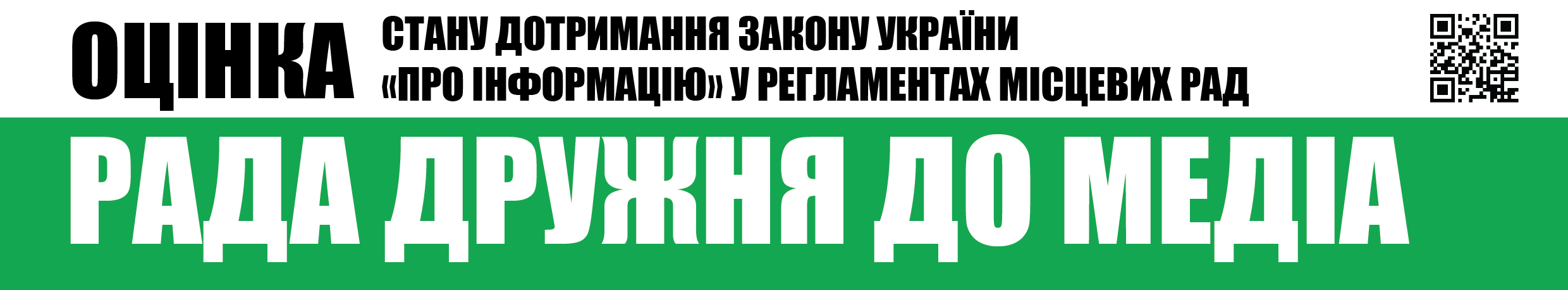 Вих.№11 від 5.10.2017Шановні депутати Одеської міської ради,Громадська організація «Інститут масової інформації», як провідна українська медіа-організація, місією якої є діяти в авангарді захисників свободи слова з метою розвитку громадянсько-активного суспільства та суспільно-відповідальної журналістики, забезпечувати підвищення медіа-грамотності населення заради успішного сталого розвитку України на засадах європейських цінностей, проаналізувала Регламент Одеської міської ради та пропонує Вам розглянути розроблені нами рекомендації щодо процедури акредитації журналістів та працівників засобів масової інформації.РЕКОМЕНДАЦІЇДЛЯ ОДЕСЬКОЇ МІСЬКОЇ РАДИЩОДО ВІДКРИТОСТІ ТА ГЛАСНОСТІ РОБОТИ РАДИ ТА ЗАБЕЗПЕЧЕННЯ ЗДІЙСНЕННЯ СВОЇХ ОБОВ’ЯЗКІВ ПРЕДСТАВНИКАМИ ЗАСОБІВ МАСОВОЇ ІНФОРМАЦІЇНа публічні заходи, які проводяться в Одеській міській раді запрошуються і допускаються представники усіх засобів масової інформації без попередньої акредитації.Працівники засобів масової інформації, які бажають відвідати засідання сесій Одеської міської ради, безпосередньо перед початком засідання отримують порядок денний сесій та реєструються у Листі реєстрації засобів масової інформації.Загалом під час дослідження порядку доступу до засідань ради не було зафіксовано положень, що не відповідають чинному законодавству. Проте, варто відзначити, що Інститутом масової інформації, в рамках моніторингу свободи слова в Україні у 2017 році, зафіксовано випадок порушення прав журналістів з боку представника Одеської міської ради, а саме: 14 липня в Одесі охоронці та поліція тривалий час не пускали журналістів низки видань на сесію міської ради. Вхід до будівлі міськради заблокували представники приватної охоронної фірми «Зевс», а також співробітники департаменту муніципальної охорони та поліції. Охорона міськради поводилася агресивно щодо журналістів, здійснювали поштовхи та перешкоджали професійній діяльності кореспондентів.Саме через такий прикрий випадок порушення прав журналістів з боку представників та підлеглих Одеської міської ради, є неможливим позитивно оцінити відкритість та гласність роботи ради у 2017 році, зокрема враховуючи відсутність процедурних невідповідностей у забезпеченні відкритості і гласності роботи ради у Регламенті.З усіх інших питань та процедур щодо реалізації відкритості та гласності роботи ради, а також реалізацію права на доступ засобів масової інформації до суб’єкту владних повноважень вважаємо задовільними чинні положення та процедури та такими, що відповідають чинному законодавству про інформацію.Пропонуємо питання взаємодії з представниками засобів масової інформації, а також питання недопущення повторних випадків перешкоджань законній професійній діяльності журналістів з боку представників ради розглянути на черговому засіданні постійної Комісії з питань регламенту та депутатської етики та винести відповідне рішення та рекомендації для депутатів ради з цього питання.З повагою,Виконавча директоркаГО «Інститут масової інформації»                                                                                         Оксана Романюк